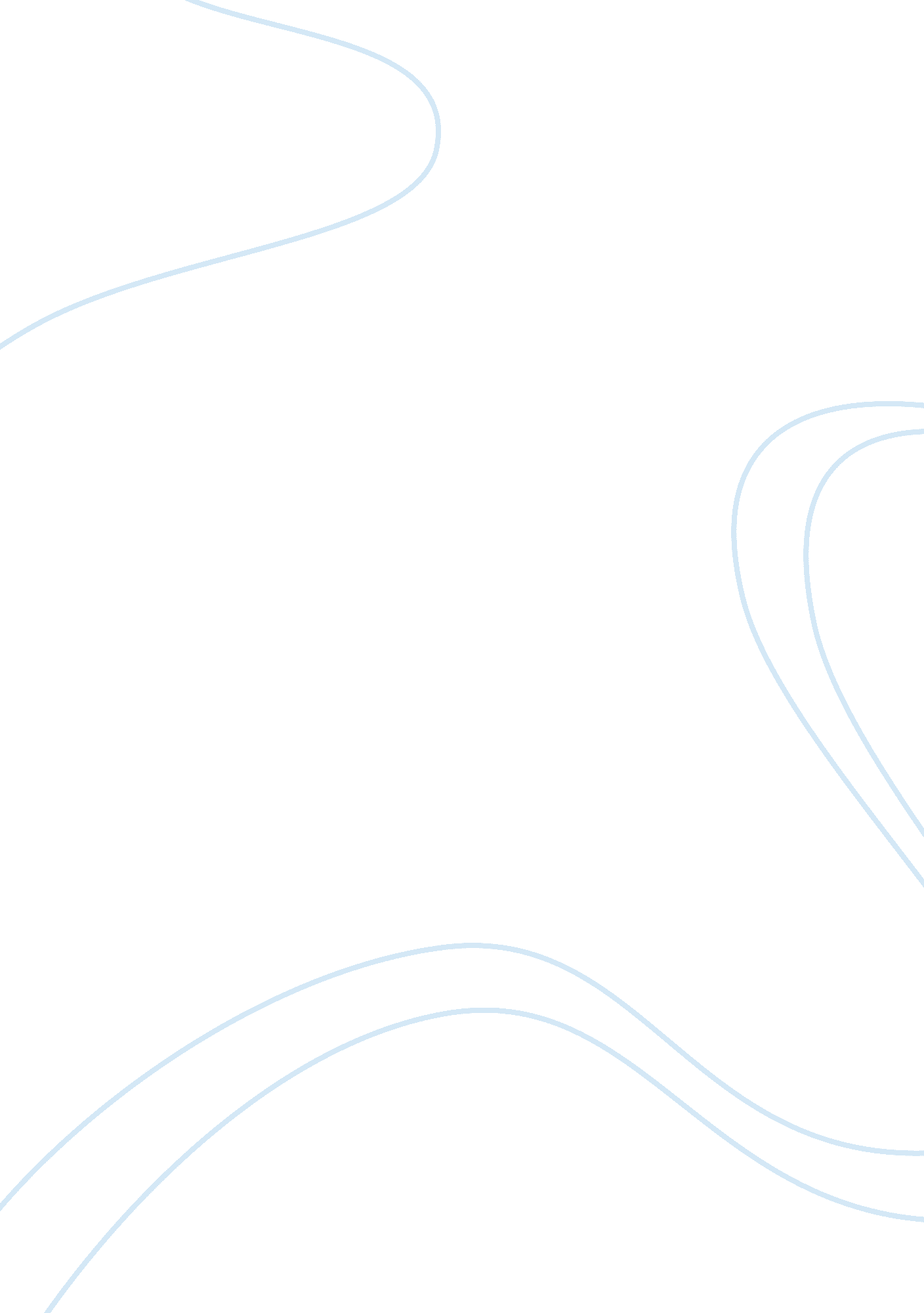 Trading with principlesFinance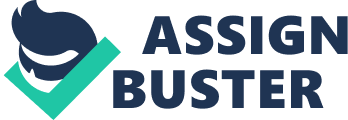 Dame Anita Roddick quotes “ If you think morality is a luxury business cant afford, try living in a world without it.” [2] Our government has also taken initiative to honor the best organization that has effectively followed this principle of " eco-friendly business”. Major issues of global warming and climate change are faced by our planet. These problems affect badly to mankind, scenery and animals. Hence, I request you to help the environment by following " eco-friendly business" factor. 
There are many ways through which we can help the environment. We can avoid using extra wooden infrastructure and wasting paper in our offices. We can reduce the rate of releasing gases that are harmful to the ozone layer. It is very important for humans to survive on earth. The award of the best " eco-friendly business" will be a token of respect, and it will be a great achievement for our company if we win this award. 
Our efforts will definitely help the environment and increase the awareness of the eco-friendly nature of the chemical industry. I hope that you will consider our mission of the eco-friendly business in the future while developing our business. “ The only way we can do this is if we get back in the world’s fight against global warming and prove it is good economics that we will create more jobs to build a sustainable economy that saves the planet for our children and grandchildren. It is the only way it will work.” [3] 